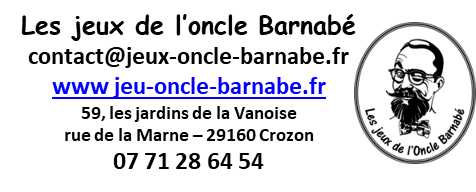  N° SIRET : 829 920 743 000 20R.C.S QuimperFormulaire de rétractation Je/nous* vous notifie/notifions* par la présente ma/notre* rétractation du contrat portant sur la vente du bien : Nom(s) du(des) jeu(x) :……………………………………………………………………………………………………………………………………….Commandé(s) le : _ _ / _ _ / 20 _ _Reçu(s) le : _ _ / _ _ / 20 _ _Nom du(des) consommateur(s) : ……………………………………………………………………………………….Adresse du(des) consommateur(s) : ……………………………………………………………………………………………………………………………………………………………………………………………………………………………………………………………………………………………………………………………………………………………………………………………………………………………………….* Rayez la mention inutileVeuillez compléter et renvoyer le présent formulaireUniquement si vous souhaitez vous rétracter du contrat.A l’attention de : Desbonnet Alexandre « Les jeux de l’oncle Barnabé »59, résidence les jardins de la Vanoise,Rue de la Marne – 29160 CROZONCourriel : contact@jeux-oncle-barnabe.frDate : _ _ / _ _ / 20 _ _Signature(s) du(des) consommateur(s)